Adı Soyadı	:									Alınan Not :No		:75.YIL MESLEKİ VE TEKNİK ANADOLU LİSESİ 2018-2019 EĞİTİM-ÖĞRETİM YILIELEKTRİK-ELEKTRONİK TEKNOLOJİSİ ALANI 11 ELK SINIFIBİLGİSAYAR DESTEKLİ UYGULAMALAR DERSİ 1.DÖNEM 1.YAZILI SINAVIModül : 	Bilgisayarla Devre Çizimi ve SimülasyonSORULAR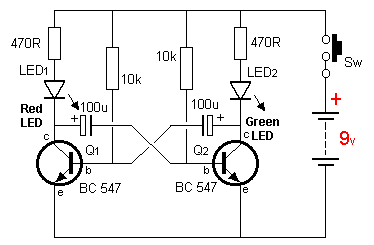 Şekildeki devreyi Proteus / İsis ‘te çiziniz. Belirtilen sürelerde devrenin çalışmasını sağlayınız. BAŞARILAR Şenol KUMSAR		Değerlendirme ÇizelgesiPuanlamaAlınan NotKütüphaneden Malzeme Seçimi30Elemanların Yerleşimi/Tasarım20Süre10Devrenin Çalıştırılması/Simülasyon30Ledlerin Yanma Sürelerinin Ayarlanması (……..sn)10TOPLAMTOPLAM